متطلبات نظام إدارة النشاطات العلمية الإلكترونيموعد اقامة النشاط: يومي الثلاثاء والأربعاء الموافقين 30 و 31/5/2023أسم النشاط: أساسيات مبادئ علم الأحصاء الحياتيمكان إقامة النشاط: وحدة الأبحاث البايولوجية للمناطق الحارة نوع النشاط: دورة تدريبية(التاسعة)وصف النشاط: يتضمن منهاج دورة اساسيات مبادئ علم الأحصاء الحيوي باستخدام البرنامج الاحصائي SPSS بعددها التاسع تعريف المشتركون بأساسيات علم الإحصاء بشكل عام والإحصاء الحياتي بشكل خاص وتعريف المشتركون بالبرنامج الاحصائي SPSS وطريقة التنصيب والتشغيل وتحليل البيانات وتفسيرها إحصائيا، كما يتضمن منهاج الدورة تعريف المشتركون على أنواع العينات وطرق الجمع وحجم العينات الملائم ثم يتم التطرق الى أنواع الاختبارات الإحصائية المناسبة للبيانات المستحصلة بنوعيها المعلمية واللامعلمية، كذلك يتضمن المنهاج تدريبا عمليا على استخدام برنامج IBM SPSS.هدف النشاط: تعريف وتدريب المشتركون على البرامج الأحصائية المستخدمة في تحليل البيانات وأنواع الاختبارات الإحصائية لكل نوع من البيانات بالإضافة الى معرفة حجم العينات الملائم للتجربة.الفئة المستهدفة: الباحثون وطلبة الدراسات العلياالتخصص العلمي: علوم صرفهحساب محاضري النشاط:أ.د. علي حسين أدحيه dr.adhiah@scbaghdad.edu.iq 07704226884أ.م.د. فضاء عثمان سمير fadhaasha@yahoo.com 07902173201أ.م.د. علي حافظ عباس ali_habbas@sc.uobaghdad.edu.iq  07828873939            أ.م.د. محمد جابر لفته lafta@sc.uobaghdad.edu.iq 07801930095:ملفات مرفقة: خلاصة النشاط وإعلان النشاطالخلاصة:يتضمن منهاج دورة اساسيات مبادئ علم الأحصاء الحيوي باستخدام البرنامج الاحصائي SPSS بعددها التاسع تعريف المشتركون باساسيات علم الإحصاء بشكل عام والإحصاء الحياتي بشكل خاص وتعريف المشتركون بالبرنامج الاحصائي SPSS وطريقة التنصيب والتشغيل وتحليل البيانات وتفسيرها إحصائيا، كما يتضمن منهاج الدورة تعريف المشتركون على أنواع العينات وطرق الجمع وحجم العينات الملائم ثم يتم التطرق الى أنواع الاختبارات الإحصائية المناسبة للبيانات المستحصلة بنوعيها المعلمية واللامعلمية، كذلك يتضمن المنهاج تدريبا عمليا على استخدام برنامج IBM SPSS.نتائج وتوصيات: تدريب وتعريف المشتركون على البرامج الأحصائية المستخدمة في تحليل البيانات وأنواع الاختبارات الإحصائية لكل نوع من البيانات بالإضافة الى معرفة حجم العينات الملائم للتجربة. ومن توصيات الدورة إقامة الدورة بشكل دوري.التصميم (البرشور): مرفق ربطا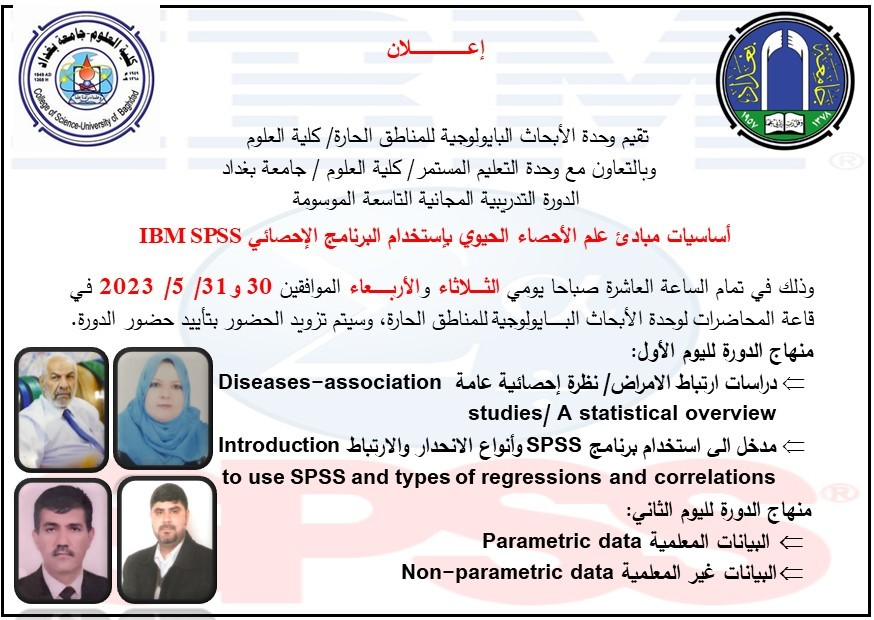 